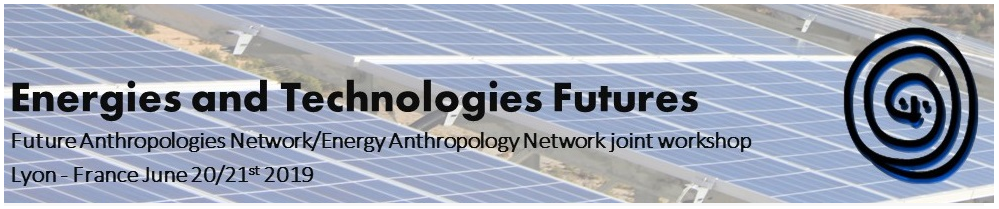 EASA EAN/FAN joint workshopJune 20/21st 2019ISH, Salle Élise Rivet (4th floor)14 avenue Berthelot, 69007 Lyon, FranceWorkshop programme (29/05/19)9.30 Introduction10.00 - 12.00 panel oneSarah Pink - Emerging Technologies Lab, Monash UniversityEnergy Futures and Emerging Technologies: A Design Anthropological Approach Alexander R.E. Taylor - Department of Social Anthropology/University of CambridgeFuture-proof Clouds: Electromagnetic Pulse Protection in the Data Centre IndustryJulia Velkova	- Consumer Society Research Centre/University of HelsinkiReplacing fossil fuels with data: emergent cultures and infrastructural politics around data centres' thermal waste across EuropeAgnese Cimdina - Faculty of Business, Management and Economics University of LatviaIs technology the answer to the double bind?12.00 - 13.00 lunch13.00 - 15.00 panel twoKatherine Ellsworth-Krebs - University of Saint AndrewsEnergy demanding expectations: house size, privacy and domestic energy researchMichiel Köhne & Elisabet Rasch - Sociology of Development and Change/Wageningen University	The future of energy in your rented home – Tenants and the energy transitionCharlotte Johnson - UCL Energy Institute, UCLIs Demand Side Response a woman's work? Domestic labour and the UK's future smart electricity system15.00 - 18.00 site visit of Lyon Confluences20.00 – dinner at Restaurant le MuséeDay two09.00 - 11.30 panel threeChiara Bresciani - The Cairns Institute, James Cook University & School of Culture and Society, Aarhus UniversityUnder a rising sun? Solar energy, bright prospects and missed futuresHsin-yi Lu - Department of Anthropology, National Taiwan UniversityWind Futures: Contested Sociotechnical Imaginaries of Renewable Energy in TaiwanMartín Fonck - Rachel Carson Center for Environment and Society/Ludwig-Maximilians-Universität München“Explorando el interior de la Cordillera de Los Andes”: an ethnographic approach to the construction of geothermal energy futures in the Chilean Andes Mountains. Ragnhild Freng Dale - Between power lines and petroleum: energy futures, art interventions and coloniality in the Norwegian north11.30 - 11.45 coffee break11.45 – 13.00 Discussion on publication possibilities and panel proposals for EASA 202013.00 - lunch and departureAttendance is free but please register: https://etechfutures.sciencesconf.org/ 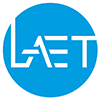 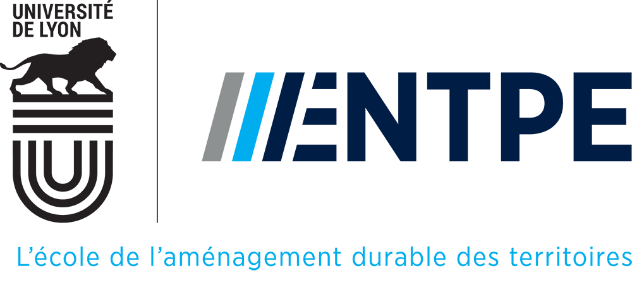 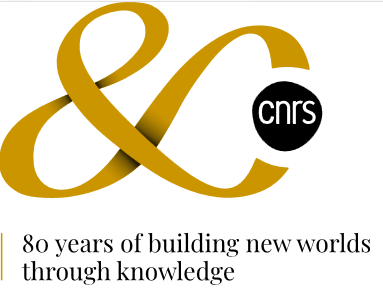 